Akcja - dokarmiamy ptaki zimą.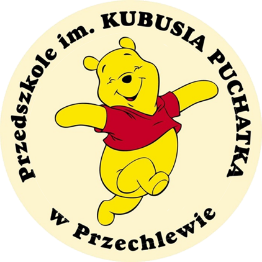 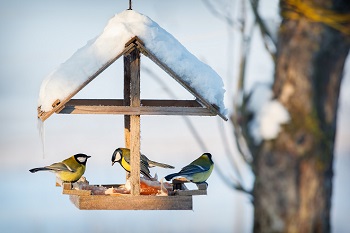 Śnieg zasypał pola, lasy.
Dokąd lecą głodne ptaki? 
Kto je karmi po zamieci?
Kto?                                                                                                                                       Wiadomo- dzieci!Pomóżmy ptakom przetrwać zimę, dokarmiajmy je!!!Prosimy rodziców o pomoc w zgromadzeniu karmy dla ptaków. (Szczególnie nasiona zbóż, słonecznik i inne małe całe nasiona itp.) Zachęcamy Państwa również, do wspólnego z dziećmi dokarmiania ptaków we własnych karmnikach. Takie działania niosą ze sobą wspaniały walor edukacyjny dla naszych pociech, uczą odpowiedzialności, dbania o środowisko naturalne, dają możliwość obserwacji, ale także, satysfakcję i wiele radość. Jak i czym dokarmiać ptaki?Rozpoczynamy dokarmianie wraz z pojawieniem się ujemnych temperatur i pokrywy śnieżnej (jak najbardziej możemy wyłożyć pożywienie ptakom wraz z pojawieniem się przymrozków a przed mającymi wystąpić silnymi opadami śniegu by wiedziały gdzie mogą znaleźć pokarm.Nie karmimy ptaków chlebem ani resztkami z własnego stołu. Przetworzona żywność zawiera duże ilości soli i sztucznych dodatków, które są szkodliwe dla ptaków, ptaki od tego chorują.
 Podajemy ptakom naturalne pożywienie, takie jak ziarna zbóż, nasiona roślin oleistych, orzechy, owoce, wieszamy słoninkę itd.
 Wykładamy pożywienie w przygotowanym do tego miejscu - karmniku, który  najlepiej jak jest ustawiony w zacisznym miejscy, osłoniętym od wiatru; tak by blisko niego był jakiś gęsty krzew w którym ptaki mogłyby się schronić. Ważne by karmik był przestrzenny wysoki i szeroki na min. 25 cm by ptaki mogły swobodnie do niego wlatywać i szybko się ewakuować.
   Jeżeli zdecydowaliśmy się na dokarmianie ptaków musimy robić to systematycznie przez całą zimę, do kiedy stopnieją ostatnie śniegi.AKCJA RUSZA OD 21 GRUDNIA 2021r. ZAPRASZAMY DO UDZIAŁU W NASZEJ AKCJIPAMIĘTAJMY, ŻE WARTO POMAGAĆ !!!Pokarm dla ptaszków prosimy zostawiać u wychowawców grup.